P673 TextbookJapanese History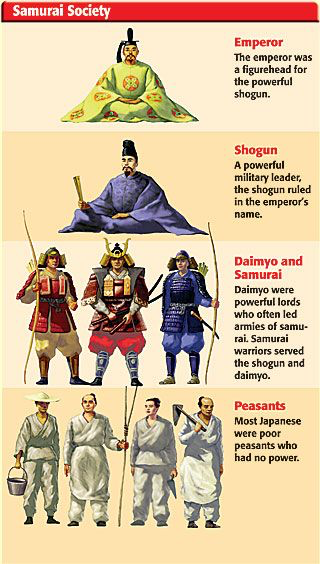 Japanese Feudalism: A Social Structure-Emperor: no real power (figurehead)-Shogun: military leaders-Daimyo: like lords with money, land and power-Samurai: highly trained warriors that lived according to the code of bushido, would commit suicide rather than dishonor their lord-Peasants: grew the food for everybody elseHistory of Modern Japan:-WWII: Japan is allies with Germany and Italy in WWII-Japan bombs Pearl Harbor (U.S. army base in Hawaii)-U.S. strikes back by dropping an atomic bomb on Hiroshima and Nagasaki-Japan surrenders; still don’t have an armyJapanese Culture:-3 alphabets-Shintoism: devotion to invisible spiritual beings (“kami”), could be ancestors or natural objects/creatures-many rituals and traditions-Buddhism: suffering is caused by desire; Eightfold Path is the way to enlightenment (perfect state); based on teachings of Siddhartha Gautama (Buddha)-They want to achieve nirvana (get rid of greed, delusion and hatred)Korean History-Considered part of Chinese empire-Japan invades and are harsh rulers (forced to learn Japanese and do slave labor)-WWII: Japan has to surrender Korea-North Korea helped by USSR: Communist-South Korea helped by U.S.: Democratic-Korean War: North vs. SouthBackground info (extra):Brief WWII summary: 1939-1945, fought in Europe and AsiaAll about allies!1939: Adolf Hitler (Germany) invades PolandBritain and France declare war on Germany…war!Caused by:World War I and the Treaty of VersaillesAppeasement: giving into Hitler’s demandsRise of Totalitarianism: leaders with total control (Stalin, Hitler, Tojo, Mussolini)Axis Powers: Germany, Italy, and Japan (plus allies)Vs.Allied Powers: U.S., USSR, U.K.  (plus allies)Many horrible events:*genocides: mass killings of certain ethnic groups*Holocaust: Hitler exterminates Jews in concentration camps*Japan massacres Korean and Chinese nationals*Soviet Union massacres http://www.history.com/topics/world-war-ii/world-war-ii-history/videos/atomic-bomb-ends-wwII# http://www.world-war-2.info/history/ 